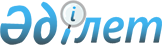 О некоторых вопросах специальной экономической зоны "Национальный индустриальный нефтехимический технопарк"Постановление Правительства Республики Казахстан от 11 августа 2021 года № 548.
      В соответствии с подпунктом 2) статьи 10 Закона Республики Казахстан от 3 апреля 2019 года "О специальных экономических и индустриальных зонах" Правительство Республики Казахстан ПОСТАНОВЛЯЕТ:
      1. Утвердить прилагаемые:
      1) Положение о специальной экономической зоне "Национальный индустриальный нефтехимический технопарк";
      2) целевые индикаторы специальной экономической зоны "Национальный индустриальный нефтехимический технопарк".
      2. Настоящее постановление вводится в действие со дня его подписания. ПОЛОЖЕНИЕ
о специальной экономической зоне "Национальный индустриальный нефтехимический технопарк" 1. Общие положения
      1. Специальная экономическая зона "Национальный индустриальный нефтехимический технопарк" (далее – СЭЗ) расположена на территории Атырауской области согласно прилагаемому плану.
      Территория СЭЗ составляет 3614,8437 гектара и является неотъемлемой частью территории Республики Казахстан. В состав территории СЭЗ входят: промышленные зоны "Карабатан" площадью 1619,4477 гектара и "Технопарк" площадью 285 гектаров, газосепарационная установка площадью 100 гектаров, газопровод площадью 1599,53 гектара и многофункциональная больница площадью 10,8660 гектара.
      Сноска. Пункт 1 – в редакции постановления Правительства РК от 05.10.2022 № 785.


      2. СЭЗ создается в целях развития Атырауской области путем привлечения инвестиций и создания высокоэффективных, в том числе высокотехнологичных и конкурентоспособных производств, освоения выпусков новых видов продукции.
      3. Деятельность СЭЗ регулируется Конституцией Республики Казахстан, Законом Республики Казахстан от 3 апреля 2019 года "О специальных экономических и индустриальных зонах" (далее – Закон), настоящим Положением и иными нормативными правовыми актами Республики Казахстан.  2. Управление СЭЗ
      4. Управление СЭЗ осуществляется в соответствии с Законом. 3. Налогообложение на территории СЭЗ
      5. Налогообложение на территории СЭЗ регулируется налоговым законодательством Республики Казахстан. 4. Таможенное регулирование
      6. Таможенное регулирование на территории СЭЗ осуществляется в соответствии с положениями таможенного законодательства Евразийского экономического союза и Республики Казахстан. 5. Порядок пребывания иностранных граждан и лиц без гражданства на территории СЭЗ
      7. На территории СЭЗ действует порядок въезда, выезда, транзита и пребывания иностранных граждан и лиц без гражданства, а также их транспортных средств, установленный законодательством Республики Казахстан и международными соглашениями, ратифицированными Республикой Казахстан. 6. Охрана окружающей среды
      8. Осуществление деятельности СЭЗ в части экологического регулирования осуществляется в соответствии с экологическим законодательством Республики Казахстан и основано на рациональном и эффективном использовании природных ресурсов посредством создания условий для перехода к устойчивому развитию и охране окружающей среды на основе баланса экономических, социальных и экологических аспектов повышения качества жизни. 7. Заключительные положения
      9. Условия, установленные в настоящем Положении, могут изменяться постановлением Правительства Республики Казахстан.
      10. Досрочное упразднение СЭЗ осуществляется в соответствии с Законом. 
      11. Деятельность СЭЗ, не урегулированная настоящим Положением, осуществляется в соответствии с действующим законодательством Республики Казахстан и Евразийского экономического союза.
      Сноска. Приложение – в редакции постановления Правительства РК от 05.10.2022 № 785. ПЛАН
территории специальной экономической зоны "Национальный индустриальный нефтехимический технопарк"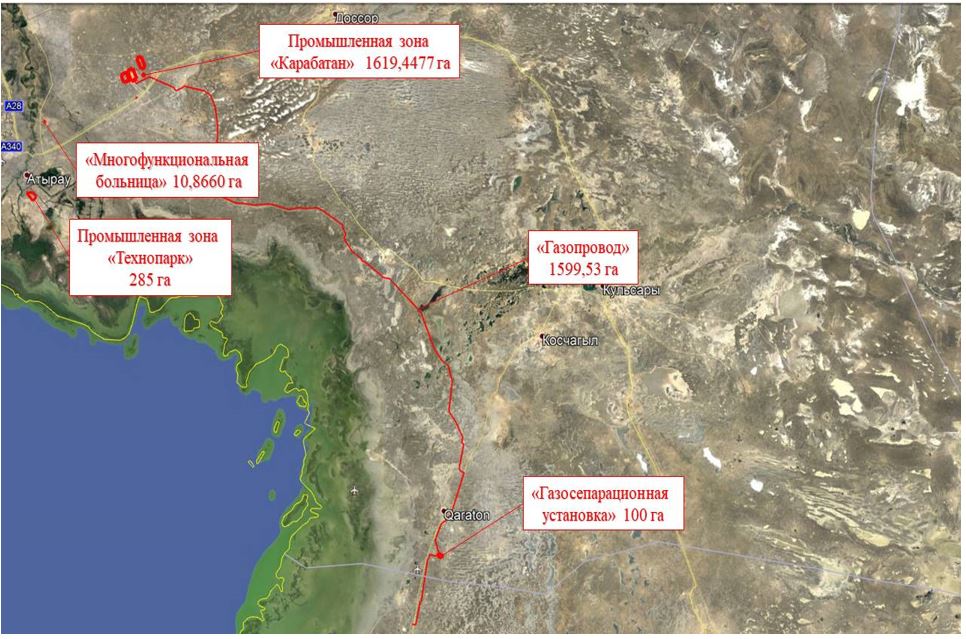 
      Общая площадь – 3614,8437 гектара
      1) промышленная зона "Карабатан" общей площадью 1619,4477 гектара:
      площадка нефтехимического комплекса – 463,7 гектара;
      площадка интегрированного газохимического комплекса – 128,2077 гектара;
      железнодорожная станция – 95,93 гектара;
      вахтовый поселок – 4,01 гектара;
      пруд-испаритель – 375,02 гектара;
      площадка "Ароматика" – 336,25 гектара;
      топливный газопровод – 28,32 гектара;
      подъездная автодорога – 17,8 гектара;
      линии электропередачи – 9,49 гектара;
      железная дорога – 27,69 гектара;
      водовод – 89,67 гектара;
      линия электропередачи – 43,36 гектара;
      2) промышленная зона "Технопарк" площадью 285 гектаров;
      3) территория газосепарационной установки площадью 100 гектаров;
      4) территория газопровода общей площадью 1599,53 гектара:
      трубопровод сухого газа – 163,79 гектара;
      трубопровод сырьевого газа – 1435,74 гектара;
      5) территория многофункциональной больницы площадью 10,8660 гектара. ЦЕЛЕВЫЕ ИНДИКАТОРЫ
специальной экономической зоны "Национальный индустриальный нефтехимический технопарк"
					© 2012. РГП на ПХВ «Институт законодательства и правовой информации Республики Казахстан» Министерства юстиции Республики Казахстан
				
      Премьер-МинистрРеспублики Казахстан 

А. Мамин
Утверждено
постановлением Правительства
Республики Казахстан
от 11 августа 2021 года № 548Приложение
к Положению о специальной 
экономической зоне
"Национальный индустриальный
нефтехимический технопарк"Утверждены
постановлением Правительства
Республики Казахстан
от 11 августа 2021 года № 548
№ п/п
Цели. задачи и показатели (наименования)
Единица измерения
Базовый период
(2020 год)
Достижение
к 2024 году
Достижение
к 2028 году
Достижение
к 2032 году
№ п/п
Цели. задачи и показатели (наименования)
Единица измерения
Базовый период
(2020 год)
целевой индикатор
целевой индикатор
целевой индикатор
1
2
3
4
5
6
7
1.
Общий объем инвестиций, в том числе:
млрд тенге
759,18
900
1200
1500
1)
объем иностранных инвестиций
млрд тенге
1,66
90
120
150
2)
объем отечественных инвестиций
млрд тенге
757,52
810
1080
1350
2.
Объем производства товаров и услуг (работ) на территории специальной экономической зоны
млрд тенге
20,77
100
300
500
3.
Количество участников 
компании
10
15
18
25
1
2
3
4
5
6
7
4.
Количество лиц, осуществляющих вспомогательный вид деятельности
компании
1
5
8
11
5.
Количество рабочих мест, создаваемых на территории специальной экономической зоны
человек
753
1200
1500
2000
6.
Доля казахстанского содержания в общем объеме производства на территории специальной экономической зоны
%
-
30
40
50